Střední škola a vyšší odborná škola aplikované kybernetiky s.r.o. Výroční zpráva o činnosti školyškolní rok 2017/2018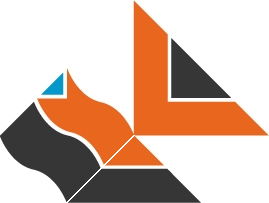 V Hradci Králové 5.10.2018							Ing. Jan Lang     ředitel školyVývoj školy od poslední výroční zprávyStřední škola a vyšší odborná škola aplikované kybernetiky s.r.o. pokračuje ve své vzdělávací činnosti ve všech oborech jako v předchozích letech. Navíc byl otevřen nový obor VOŠ 26-41-N/09 Energetika v kombinované formě studia. Škola pracovala ve své odborné činnosti a účastnila se řady mezinárodních a regionálních výstav, kde se prezentovala formou přednášek v oblasti hardwaru i softwaru a zároveň předváděla i metody výuky v různých oblastech výpočetní techniky a počítačové grafiky. Počtvrté se účastnila i výstavy Gaudeamus v Brně a v Praze, kde prezentovala svoji VOŠ. Poprvé se škola zúčastnila veletrhu ELERTROTECHNIKA ve výstavním centru IDEON v Pardubicích. Jako v minulém roce i letos se škola zapojila do prezentačních výstav, účastnila mezinárodní přehlídky animovaného filmu Anifilm 2018 v Třeboni, festivalu Jičín – Město pohádky. Na všech akcích učitelé a žáci školy vedli animační dílny pro veřejnost.Na informačním systému školy pokračovaly práce a bylo zprovozněno několik nových služeb pro učitele i žáky školy.  Jednalo se především o zadávání výsledných známek z jednotlivých předmětů a následný tisk celého vysvědčení na blankety včetně tisku QR kódů. Zdokonalování IS umožňuje škole získávat další zkušenosti v oblasti vývoje softwaru. Škola provádí testy ECDL pro vlastní studenty, v malé míře i pro studenty ostatních škol a pro veřejnost. Byli školeni a certifikováni noví testeři na nové moduly ECDL.V oblasti práce s talentovanou mládeží došlo bohužel k výraznému úbytku připravených prací. Při přihlašování práce znevýhodněného studenta do prací SOČ bohužel došlo k problému, že student byl starší 21 let. Soutěž SOČ žádnou výjimku pro postižené žáky nepřipouští. Tato skutečnost výrazně poškodila práci školy s postiženými žáky.  V řadě dalších soutěží škola dosáhla výborných výsledků na národní úrovni. Škola stále provozuje vlastní Domov mládeže s mírně sníženou kapacitou 66 lůžek (některá však nebyla obsazena celý rok).Ve školním roce 2017/2018 odmaturovala jedna třída oboru Multimediální tvorba ŠVP Počítačová grafika a dvě třídy oboru Informační technologie studující podle ŠVP Programování a ŠVP Počítačové sítě. Pro vyšší odbornou školu byly zahájeny práce na přípravě materiálů a výukového obsahu pro obor Energetika. Škola opakovaně vypsala na úřadu práce poptávku po kvalifikovaných zaměstnancích v oblasti multimédií a počítačových sítí. Přihlásil se jeden uchazeč, který bohužel neměl potřebné oprávnění pro výuku v programu ECDL ani programu CISCO ACADEMY. Rada školy schválila ve sledovaném období všechny dokumenty předložené ředitelem školy bez zásadních připomínek.  Ředitel školy navrhl nový stipendijní řádu školy.  Rada školy jej schválila. Zároveň byl poprvé realizován nový způsob ukončování a vyhodnocování studentských projektů. Školu navštívila Česká školní inspekce, která provedla komplexní hodnocení školy. Protokoly i zpráva o podmínkách vzdělávání jsou umístěny na portálu České školní inspekce. Závěry inspekce jsou pak uvedeny v příloze výroční zprávy.Podstatným způsobem se rozvinula spolupráce se zástupci firem.  Zvýšil se počet setkání, více se předávaly informace o způsobech vzdělávání a zpětně byly předávány požadavky firem na absolventy. Roste počet žákovských projektů zadaných firmami.Na škole v únoru vznikla odborová organizace KOVO, ve které byli zapojeni 3 učitelé školy a 3 osoby mimo zaměstnanecký poměr školy.  Jednání se vedením odborů byla vždy věcná, vedení školy upřesnilo pracovní náplň učitelům a připravilo po dohodě změny v odměňování učitelů. Odbory však pochybily při svolávání schůze, kdy při narychlo svolané schůzi nepozvali část zaměstnanců. Tato skutečnost jim byla vytčena vedením školy. Ke konci školního roku podali dva členové odborů výpověď.Základní charakteristika školy:Název a adresa školy	-	Střední škola a vyšší odborná škola aplikované kybernetiky, s.r.o.				Hradecká 1151				500 03 Hradec KrálovéIČO:			-	25261991IZO:			-	011021420Identifikátor zařízení	-	600 011 631Zřizovatelé		-	Ing. Jan Lang, Brožíkova 1685, Hradec Králové			-	Martina Langová, Brožíkova 1685, Hradec KrálovéZřizovací listina	-  Výpis z obchodního rejstříku ze dne 21.6.2013 - viz příloha č.1Zařazení do sítě škol  - rozhodnutí MŠMT ze dne 21.8.2017 s účinností od 1.9.2017  - viz       příloha č. 2a- rozhodnutí Krajského úřadu o stanovení počtu ze dne 31.8.2017 viz příloha č. 2b- rozhodnutí MŠMT o akreditaci oborů VOŠ viz příloha č. 2c a 2dAdresa pro dálkový přístup: - www.ssakhk.cz ; www.kyberna.czŠkolská rada:		Martina Langová 	 – za zřizovatele			Ing. Jiří Špičan 	 – za učitele školy	Bohumila Nováková   – za zákonné zástupce nezletilých žáků a zletilé žákyCharakteristika školy:	Škola si klade za cíl vychovávat technicky zaměřené odborníky s vyhraněným zájmem o informační technologie a informatiku, ale i umělecky zaměřené žáky v oblasti počítačové grafiky. V oboru Informační technologie (ŠVP Programování a ŠVP Počítačové sítě) se žáci učí nejen o počítačích, ale především o tom, jak používat počítače v praxi. Žáci navštěvují pravidelně největší výstavy a veletrhy s počítačovou tematikou. V praktických cvičeních žáci sami zajišťují budování počítačové sítě školy, domova mládeže, kde jsou ubytováni, i jiných škol či institucí. K praktickým činnostem žáků patří i stavba, údržba a opravy počítačů, jejich konfigurace a softwarová údržba.	V oboru Multimediální tvorba (ŠVP Počítačová grafika) je preferováno výtvarné cítění. Žáci se od ručních prací v prvních ročnících studia postupně dostávají až k počítačovému zpracování jak v 2D, tak i v 3D prostoru.  Za použití digitální techniky se zároveň učí i snímání a zpracování fotografií i videa. Ve spojení s počítačovými animacemi tak žáci získávají ucelený přehled i v oblasti multimédií.Důraz je kladen i na výuku anglického jazyka, kde jsou třídy rozděleny do skupin po cca 10 žácích. V ostatních předmětech jsou kladeny požadavky nejen na teoretické znalosti, ale především na jejich aplikaci v praxi.V neposlední řadě škola plní i úlohu výchovnou a tělovýchovnou, k čemuž přispívají především sportovní a turistické akce školy.Velká pozornost je věnována i studentským projektům, jejichž popis je zařazen do části Přehled a rozsah nadstandardní péče.Ve vyšším odborném školství pak škola staví svoji činnost na odborném vzdělávání studentů přicházejících z jiného typu škol. Pro vlastní absolventy pak nabízí jednak rozšíření vědomosti a dovedností, které studenti nabyli ve středoškolském vzdělávání a získání praktických zkušeností, kdy ve 3. ročníku studia studenti absolvují praxi v rozsahu téměř poloviny vzdělávacích hodin.Nově otevřený obor Energetika na který nastoupilo 10 studentů v kombinované formě studia je zaměřen především na odbornou stránku vzdělávání a je zde akcentována možnost využíváním moderních technologických postupů i mezinárodní spolupráce při řešení dílčích úkolů. Zároveň škola získala přístup k reálným požadavkům na vzdělávání vzhledem k zapojení dospělých studentů oboru Energetika do pracovního procesu v příslušném oboru. Tato skutečnost zřejmě v budoucnu povede k změnám obsahu výuky i používaných metod při reakreditaci oboru.Seznam dokumentů vedených školou:pedagogická dokumentace pro každý oborškolní řádpracovní řádpravidla pro hodnocení výsledků vzdělávánítřídní knihytřídní výkazymaturitní protokolystipendijní řádřády učebenvýkaz o studiu na vyšší odborné školeSystém řízení školy:školu řídí ředitel		- Ing. Jan Lang - statutární zástupce školyzástupce ředitele pro:ekonom. oblast a DM	- Martina Langová - statutární zástupce školypedagogickou oblast	- Mgr. Miroslav Tichý metodickou oblast a soutěže - Mgr. Richard Rejtharpředmětové komise:	- Mgr. Miroslav Tichý	– matematicko-fyzikální komise- Miloslav Penc		– komise výp. techniky- Ing. Roman Loskot, Ph.D.	– elektrotechnická komise- Mgr. Richard Rejthar	– komise ČJ, obč. nauka- Mgr. Igor Ročín		– tělovýchovná komise- Mgr. Pavel Trnka		– výtvarná komise- Mgr. Drahoslava Málková	– jazyková komise- Bc. Matěj Lang 		– komise programování- Jaroslav Maťátko		– dílenská komise- Ing. Jan Lang		- energetická komisePřehled oborů vzdělávání zařazených v síti a vyučovaných v roce 2017/2018:Název oboru					kód oboruStřední škola:Informační technologie 		-	18 – 20 – M / 01ŠVP: ProgramováníŠVP: Počítačové sítěMultimediální tvorba			-	82 -  41 – M / 17ŠVP: Počítačová grafikaVyšší odborná škola:Počítačová umění a design		-	82 – 43 – N / 08 Energetika (kombinovaná faorma)	-	26 – 41 – N / 09Seznam třídtřída			obor (ŠVP)	     		počet žáků		třídní učitel(ka)SŠ:Třída	G1	-	Počítačová grafika		13		Ing. Jiří PeteraTřída 	T1	-	Programování, Počítačové sítě	30		Ing. Roman Loskot, Ph.D.Třída	G2	-	Počítačová grafika		9		Mgr. Drahoslava MálkováTřída	T2	-	Programování			16		Ing. Josef ZelbaTřída 	G3	-	Počítačová grafika		22		Mgr. Renata JarošováTřída 	T3	-	Programování, Počítačové sítě	18		Ing. Milan HloušekTřída 	G4	-	Počítačová grafika 		19		Mgr. Ilona MayerováTřída 	T4	-	 Programování			18		Mgr. Zlata KarpíškováTřída 	I4	-	Programování, Počítačové sítě	18		Miloslav PencVOŠ:Třída X1	-	Počítačová umění a design	7		Mgr. MgA. Pavel TrnkaTřída X2	-	Počítačová umění a design	4		Mgr. MgA. Pavel TrnkaTřída X3	-	Počítačová umění a design	7		Mgr. MgA. Pavel TrnkaTřída E1		-	Energetika			10		Ing. Jan LangPřehled a rozsah nadstandardní péče:Škola je zaměřena na práci s moderními počítačovými technologiemi. Škola využívá nejmodernější hardware a programové vybavení ve výuce.  Od prosince 1996 je ve škole používáno připojení na globální síť Internet pomocí optického spoje, rychlost připojení je v tomto školním roce 1 Gbps. Škola má vlastní zaregistrovanou doménu, provozuje vlastní www server a mailserver.  Toto připojení v převážné míře využívají žáci školy; každý žák školy má svoji e-mailovou schránku. Žáci mají možnost vytvořit si svoje www stánky na serveru školy.Počítače ve škole mohou žáci využívat i mimo výuku do večerních hodin. S nadanými žáky je prováděna výuka formou studentských projektů, zájmových kroužků nebo konzultací. 	Třetí a čtvrté ročníky oboru Informační technologie navštívily Mezinárodní strojírenský veletrh v Brně. Druhé a třetí ročníky oboru Informační technologie navštívily výstavu AMPER v Brně. 	Žáci školy často navštěvují muzea, divadla a galerie v Hradci Králové, Praze i jiných městech. Škola provozuje vlastní Muzeum výpočetní techniky (v omezené míře).	V oblasti sportovně-výchovné činnosti škola kromě turnajů ve volejbale, stolním tenise a nohejbale uspořádala i zimní výcvikový kurz v Krkonoších a Jeseníkách a letní turistickou akci.Ve škole pokračuje v činnosti studijní oddělení, kde mají studenti volně k dispozici černobílou síťovou multifunkční tiskárnu a barevnou síťovou multifunkční tiskárnu.Škola vypsala v rámci rozvoje projektového vyučování 54 témat studentských projektů. Řešeno bylo 31 projektů a studenti z 12 projektů zapracovali a předváděli na studentské konferenci k projektům výstupy své práce. Hodnocení projektů proběhlo jak z řad studentů, tak i z řad učitelů školy a také na úrovni zřizovatele školy. V době prezentace výsledků projektového vyučování škola uspořádala v rámci projektu Implementace Krajského akčního plánu rozvoje vzdělávání v Královehradeckém kraji I seminář „Práce žáků SŠ v polytechnických projektech – zkušenosti, výsledky, problémy.“Tradičně byl realizován studentský „Help Desk“, kde žáci vyšších ročníků pomáhají řešit problematické situace v oblasti používání výpočetní techniky svým spolužákům, případně i učitelům školy, jedná se o běžně využívanou službu.Rámcový popis personálního zabezpečení činnosti školy	Personální zabezpečení školy je na dobré úrovni. Přispívá k tomu velmi nízká fluktuace zaměstnanců školy. Dále pak vysoká odborná úroveň jak učitelů odborných předmětů, tak i učitelů všeobecně vzdělávacích předmětů a dále i skutečnost dalšího vzdělávání zaměstnanců školy jak formou odborných kurzů, tak i formou dlouhodobé přípravy v rámci doktorského studia. I když z hlediska zákona o pedagogických pracovnících nemají všichni učitelé požadovanou kvalifikaci, je i výuka těchto učitelů na vysoké úrovni jak po odborné stránce, tak i po stránce pedagogické. Škola vyhledávala za nekvalifikované pedagogy adekvátní náhradu, bohužel však i přes některé přísliby nebyl nalezen nikdo, kdo by nekvalifikované učitele mohl plnohodnotně nahradit.	Pedagogický sbor čítá celkem 28 učitelů, z toho 19 mužů, dále škola má 3 vychovatele a 5 nepedagogických pracovníků. Prevenci sociálně patologických jevů zajišťuje výchovný poradce na plný úvazek.	Řada učitelů má těsný kontakt s firemní sférou a udržuje se tak na vysoké odborné úrovni, další část učitelů učí zároveň i na vysokých školách a udržuje si tak dobrý přehled o požadavcích na naše absolventy školy, kteří pokračují vysokoškolským studiem.Významné akce pořádané školou:Škola se zúčastnila Mezinárodního filmového festivalu animovaných filmů Anifilm 2018 Třeboň, 27. ročníku festivalu Jičín – Město pohádky a festivalu nezávislého filmu CinemaOpen, na těchto akcích naši vyučující a žáci vedli workshopy tvorby animovaného filmu pro žáky středních a základních škol i návštěvníky festivalů. Zároveň zde probíhaly prezentace výtvarných i filmových prací žáků naší školy. Škola zde předváděla nové technologie tvorby animovaných filmů s 3D projekcí. Z menších regionálních výstav se škola prezentovala v Pardubicích, Hradci Králové, Kolíně, Rychnově nad Kněžnou, Náchodě, Liberci, Havlíčkově Brodě, Jihlavě, Chrudimi, Jičíně, Trutnově a Žďáru nad Sázavou. Žáci školy se účastnili sportovních akcí pořádaných ostatními školami a odborných akcí pořádaných Domem dětí a mládeže v Hradci Králové. Přehled kulturních a sportovních akcí ve školním roce 2017-2018ZÁŘÍ11. – 15.  	grafické třídy		Kurz malby v exteriéru; Borovnička13. – 17.	výběr			Jičín – Město pohádkyŘÍJEN5. – 6.		I4; T4			Výstava Elektrotechnika a informatika Pardubice6.		výběr			Noc filmových naději10.		I4; T4			Škoda auto Mladá Boleslav – exkurze12.		T3; I4; T4		Mezinárodní strojírenský veletrh BrnoLISTOPAD1.		výběr			Gaudeamus Brno2.		T1; G1			Klicperovo divadlo HK – Figarova svatba3. – 4. 		výběr			Bio Centrál – filmový festival CinemaOpen9.		G4			Národní divadlo – exkurze; Národní galerie23.		I4; T4			Národní divadlo – exkurze; Czech Press Photo28.		T4; I4			Foxconn Kutná Hora – exkurze30.		G3; T3			Klicperovo divadlo HK – Romeo a JuliePROSINEC5.		grafické třídy		Beseda – animace 7.		G4; I4; T4		Beseda UHK19.		I4			Beseda Redo20.		výběr			Drážďany – exkurzeLEDEN2. – 7.		T3			Lyžařský kurz – Rokytnice nad Jizerou5. 					Maturitní ples5.		G4; I4; T4		Klicperovo divadlo HK – Richard III.20. – 21.	T1; G1			Lyžařský kurz – Rokytnice nad JizerouÚNOR9. 		VOŠ			Galerie moderního umění Hradec KrálovéBŘEZEN8. – 9.	 	výběr			Amavet Pardubice – soutěž 10. – 16.	T2; G3			Lyžařský kurz – Rokytnice nad Jizerou21. 		grafické třídy		Beseda – Film Festival Poděbrady23.		T2; T3			Ampér – Brno, veletrh24. – 25. 	výběr			Cisco – soutěž (škola spoluorganizátor)DUBEN10. 		G1			Přednáška UHK17.		T1; G1			Adalbertinum – My Fair Lady – divadlo v AGJ20		G1; G2; G3		Přednáška – grafický designKVĚTEN2. – 6.		výběr			Anifilm Třeboň – přehlídka 14. – 18. 	výběr			Náchodská Prima sezóna29.		G3			Bílá věž Hradec KrálovéČERVEN5.		G2; T2			Klicperovo divadlo HK – Jedlíci čokolády20.		celá škola		BioCentrál – Divoké historky21.		celá škola		Prezentace projektů za školní rok22. 		celá škola		Sportovní den25. – 28. 	celá škola		Sportovně-turistická akceVzdělávání učitelů:Vzdělávání učitelů probíhalo průběžně během celého školního roku. V některých oblastech se jednalo o sebevzdělávání s přispěním internetových zdrojů, v jiných oblastech bylo využíváno vzdělávání prostřednictvím kurzů, workshopů a seminářů. Jejich přehled je v následující tabulce. Účast na konferencích a semináříchAktivní účast na konferencích a semináříchNa některé konference byli naši učitelé zváni jako přednášející, na jedné mezinárodní konferenci měli svůj příspěvek i studenti školy. Škola organizovala semináře v rámci zkoušek profesní kvalifikace na téma hybridní fotovoltaické systémy a podílela se na organizaci školení a soutěží v oblasti počítačových sítí se společností I-COM-UNITY z.s.Údaje o přijímacím řízení:Obor Multimediální tvorba: pro školní rok 2018/2019 bylo organizováno přijímací řízení dne 2. ledna a  3. ledna 2018,  další kola probíhala v případě přihlášených uchazečů vždy v pátek  až do 31.8.2018.Obor Informační technologie: Jednotné přijímací zkoušky se konaly podle stanoveného harmonogramu, uchazeči byli přijati na základě svého prospěchu na základní škole a výsledků přijímací zkoušky. Počty  žáků v prvním ročníku (kteří ke studiu nastoupili k 1.9.2018) po uzavření všech kol:Multimediální tvorba:		G1 – 24 žákůInformační technologie: 	T1 – 29 žákůNa obor Počítačová umění a design bylo organizováno přijímací řízení dne 2. června 2018, druhé kolo bylo organizováno 23. června 2018. Ke studiu na VOŠ byli přijati do druhého ročníku 2 studenti. Škola pro malý zájem neotevřela první ročník jmenovaného oboru.			Na obor Programování se přihlásilo celkem 11 studentů. 10 studentů bylo přijato ke kombinovanému studiu.O obor Energetika projevilo zájem několik studentů. Nikdo ale nepodal přihlášku a v roce 2018/2019 nebude tento obor otevřen.Kritéria přijímacího řízení pro školní rok 2018/2019 v oboru Multimediální tvorba Uchazeči o přijetí na obor s talentovou zkouškou nekonají jednotnou přijímací zkoušku v dubnu 2018. Talentová zkouška: (doba trvání cca  2 hodiny)a) Talentová zkouška konaná ručně – kresba nebo malba provedená na zadané téma nebo podle zadané předlohy libovolnou technikou. Kreslící potřeby si student přinese vlastní, papíry dodá školaSoučástí je zhotovení návrhu (skica, náčrt) případně varianty návrhuProvedení vlastní práceb) Talentová zkouška na počítači – uchazeč si doveze do školy vlastní počítač s vlastním softwarem – výtvarná práce je provedena na zadané témaSoučástí práce jsou případné návrhy prováděné rukouPráce se odevzdává ve formě datového souboru (USB rozhraní počítače nebo CD-RW)Výsledek práce musí být převeden do tisknutelného formátu (jpg, tiff, gif, ….)V případě animací je práce odevzdána pouze jako datový soubor (avi, mpeg, ….)c) Kritéria hodnocení: nápaditost, zvládnutí výtvarné techniky, kompozice, barevná skladba, atd.d) Hodnocení talentové zkoušky je komisionální v rozsahu 0 – 40 bodů.Hodnocení výsledků ze základní školy:Hodnotí se dosažené výsledky z posledních 2 ročníků (7. a 8. třída), ve kterých uchazeč splnil nebo plní povinnou školní docházku, nebo z odpovídajících ročníků základní školy i po splnění povinné školní docházky.Kritérium je průměrný prospěch s přihlédnutím k předmětům ČJ, DEJ, Výtvarná výchova.Hodnocení je bodové a přepočítává se z průměrného prospěchu v každém pololetí a může být v rozsahu -35 až 30 bodů. Podle vzorce: 50 – 4*(2*průměri + známka ČJLi + známka DEJi + známka výtv.výchi), kde i představuje jedno ze 4 hodnocených vysvědčení (7.tř. pol., 7.tř. výroční, 8.tř. pol. , 8.tř. výroční)Domácí práce:Předpokladem je, že student předloží svoje vlastní práce (maximální počet je 10), které vytvořil doma, v základní škole případně i v základní umělecké škole.Domácí práce vytvořené počítačem budou předloženy v tištěné podobě, v případě animací nebo www stránek budou předloženy na CD ve vhodném formátu (videa bez použití kodeků).Kritéria – jako u talentové zkoušky a dále se přihlíží k pracnosti.Hodnocení prací je komisionální v rozsahu 0 – 10 bodů.Pohovor:Pohovor má za cíl zjistit další skutečnosti, které osvědčující vhodné schopnosti, vědomosti a zájmy uchazeče pro studium zvoleného oboru. Je veden na tato témata: dosud používané programové vybavení, počítače, vývoj techniky, oblasti zájmu studenta, atd.V rámci pohovoru student předkládá doklady o účasti a dosažených výsledcích v soutěžích nebo přehlídkách či výstaváchKritéria: vystupování studenta, odborné znalosti, všeobecný přehled,Hodnocení pohovoru je komisionální v rozsahu 0 – 25 bodů.Pro úspěšné složení zkoušky je třeba dosáhnout alespoň 10 bodů v talentové zkoušce a hodnocení domácích prací.Kritéria pro přijímací řízení v RVP - Informační technologie pro školní rok 2018/2019Hodnocení vysvědčení z předchozího vzděláváníHodnotí se dosažené výsledky z posledních 2 ročníků, ve kterých uchazeč splnil nebo plní povinnou školní docházku, nebo z odpovídajících ročníků základní školy i po splnění povinné školní docházky.Kritérium je průměrný prospěch s přihlédnutím k předmětům matematika, fyzika.Hodnocení je bodové a přepočítává se z průměrného prospěchu v každém pololetí a může dosáhnout maximálně 20 bodů.Vzorec hodnocení: 32 – 3 * (2 * průměr + známka MAT + známka FYZ) Přijímací zkouška je stanovena vyhláškou č. 353/2016 Sb. Student obdrží pozvánku ke zkoušce.Rozsah započítávaného bodové hodnocení přijímací zkoušky:Matematika 0 - 50 bodů.Český jazyk a literatura 0 - 20 bodů.Další skutečnosti, které osvědčují vhodné schopnosti, vědomosti a zájmy uchazeče:   Uchazeč zašle škole kopie dokladů o účasti a dosažených výsledcích v soutěžích nebo přehlídkách či výstavách.  Bodové hodnocení doložených skutečností stanoví ředitel školy. (0 - 5 bodů).Pokud žák absolvoval úspěšně v předchozím vzdělávání jiný stupeň školy než ZŠ, může ředitel zohlednit tuto skutečnost dalšími body v rozsahu 0 – 5 bodů.Maximální možný bodový zisk je 100 bodů.Minimální počet bodů pro přijetí ke studiu v tomto přijímacím řízení není stanoven.Údaje o výsledcích vzdělávání:Maturitní zkouškyMaturitní zkoušky se ve školním roce 2017-2018 konaly ve třídách G4, I4 a T4.Ve třídě G4 dokončilo 4. ročník v řádném termínu 15 žáků, 15 žáků prospělo u maturitní zkoušky, z toho šest žáků získalo vyznamenání. Jeden žák úspěšně odmaturoval v září. Ve třídě T4 dokončilo 4. ročník v řádném termínu 18 žáků. U maturity prospělo 12 žáků, čtyři z nich prospěli s vyznamenáním. Pět žáků úspěšně odmaturovalo v září. Ve třídě I4 dokončilo 4. ročník v řádném termínu 17 žáků. U maturity prospělo 8 žáků, jeden z nich prospěl s vyznamenáním. Šest žáků úspěšně odmaturovalo v září.AbsolutoriaVe školním roce 2017 – 2018 se k absolutoriu přihlásili tři studenti, všichni úspěšně vykonali absolutorium.Tabulka výsledků vzděláváníV tabulce jsou uvedeny počty žáků s vyznamenáním (V), počty žáků, kteří prospěli (P) a počty žáků, kteří neprospěli (N) a konali opravnou zkoušku. Stavy uvedené v tabulce za první pololetí jsou k 31. lednu, ve druhém pololetí je stav po konání opravných zkoušek.Výsledky společné části maturitní zkouškyU společné části maturitní zkoušky ve školním roce 2017/2018 neuspělo 5 žáků v jarním termínu, 2 žáci zkoušku úspěšně zvládli v podzimním termínu. Výsledné přehledy jsou v přílohách č 3a až 3i.Výsledky vzdělávání na VOŠVzdělávání probíhalo ve třech třídách studia vyšší odborné školy.Ve třídě X1 studovalo na začátku sledovaného období 7 studentů, na konci 5 studentů.Ve třídě X2 studovalo na začátku sledovaného období 4 studentů, na konci 4 studentů. Ve třídě X3 studovalo na začátku sledovaného období 7 studentů, na konci 8 studentů. Ve třídě E1 studovalo od 1. října 10 studentů, na konci 10 studentů.Přehled výsledků soutěží ve školním roce 2017/2018Údaje o prevenci sociálně patologických jevů:Ve školním roce 2017/2018 byl na škole vytvořen a realizován „Minimální program primární prevence sociálně patologických jevů pro školní rok 2017/2018“.Škola implementovala dvě varianty krizového plánu. Jedna varianta je v souladu s příslušnou vyhláškou MŠMT. Druhá varianta se opírá o vlastní hodnocení rizik, které s největší pravděpodobností přichází do úvahy vzhledem ke geografickému a urbanistickému umístění budovy školy a vzhledem k velikosti sídla školy. Bylo identifikováno několik rizikových oblastí, které se průběžně řeší s příslušnými odpovědnými orgány. Zveřejnění bližších informací není žádoucí a je k dispozici pouze příslušným kontrolním orgánům.	Ve škole byla provozována informační tabule ŠIK, která má za jeden z cílů informovat a pomáhat v prevenci sociálně patologických jevů.      	 Zaměstnanec konající ve škole poradenskou činnost je absolventem pětiletého výcviku v psychodynamicky a hlubinně orientované psychoterapii s arteterapeutickým zaměřením a dále se vzdělává také v oblasti artefiletiky. Zajišťoval také krizovou intervenci, zaměřoval se na poruchy chování a učení, výukové obtíže, na školní selhávání a přispíval významnou měrou k prevenci sociopatologických jevů. Dále se zaměstnanec začal vzdělávat jako asistent pedagoga.V souladu s metodickým pokynem Ministerstva školství, mládeže a tělovýchovy ČR, zahrnuje prevence sociálně patologických jevů u dětí a mládeže v naší škole tyto oblasti:Návykové látkyRizikové chování v dopravěPoruchy přijmu potravyAlkoholSyndrom CANŠkolní šikanováníKyberšikanaHomofobieExtremismus, rasismus, xenofobie, antisemitismusVandalismusZáškoláctvíKrádežeTabákKrizové situace spojené s násilímNetolismusSebepoškozováníHazardní hryV souladu se zaváděním metodického pokynu MŠMT, proběhla na Střední škole a vyšší odborné škole konference pedagogů, kde bylo vytipováno několik oblastí, ve kterých spatřují pedagogové školy největší rizika: Návykové látky, alkohol, tabák, kyberšikana, extremismus, rasismus, xenofobie, antisemitismus, záškoláctví, netolismus.Ve školním roce 2017/2018 nebyly ve škole zaznamenány žádné závažné případy ve výše jmenovaných oblastech. U dvou nezletilých žáků došlo k problémům v oblasti sociálního začlenění a skončilo to útěkem z domova. Ve spolupráci rodičů, Policie ČR, školy i spolužáků a s využitím moderních technologií byl jejich pohyb identifikován a byli předání rodičům.Zařazení témat prevence sociálně patologických jevů do výuky občanské nauky:            Tematické okruhy v tomto předmětu jsou příležitostí pro vyučujícího nebo lektora, aby mohl žáky studenty vést k samostatnému a zodpovědnému výběru hodnotových orientací a postojů v přípravě na soukromý a občanský život v demokratické společnosti. Jsou to například: člověk v lidském společenství,základy společenského chování,základy estetiky,občan a demokracie,základy teorie státu a práva,základy ekologie,základy psychologie,filozofické a etické otázky v životě člověka.Odborná literatura dostupná ve škole:        V knihovně u psycho-sociálního a studijního poradce jsou pedagogům a studentům k dispozici tituly s tematikou sociálně patologických jevů a dalšími tématy z psychologické a sociální praxe:  David Fontana:  Psychologie ve školní praxi, Praha 2003, Portál s.r.o.D. Greenberger, Ch. A. Padesky: Na emoce s rozumem, Praha 2003, Portál s.r.o.O. Matoušek, A. Kroftová: Mládež a delikvence, Praha 2003, Portál s.r.o.Varena Kast: Otcové – dcery, matky – synové, Praha 2004, Portál s.r.oJosef  Vondrka: Smrt jménem závislost, Praha 2004, Portál s.r.o.Karel Nešpor: Návykové chování a závislost, Praha 2000, Portál s.r.o.Tatjana Šišková: Výchova k toleranci a proti rasismu, Praha 1998, Portál s.r.o.Michal Kolář: Bolest šikanování, Praha 2001, Portál s.r.o.M. T. Auger, Ch. Boucharlrt: Učitel a problémový žák, Praha 2005, Portál s.r.o  a další.Zpráva o hospodaření 2017:V souladu se zák. 561/2004 Sb. je vypracována tato zpráva o hospodaření za kalendářní rok 2017.Celková bilance školy  (všechny údaje jsou v  Kč)Přehled příjmů a výdajů školy:Příjmy celkem				- 24 671 350,-  	Státní dotace vých-vzd.	- 14 135 457,-	Dotace ESF			-    160 972,-	Excelence				-	 44 988,- 	Školné 				-  7 108 462,-	Školské služby			-  1 714 113,-Jiné příjmy			-  1 507 358,-Výdaje celkem				- 24 671 350,-Provozní výdaje:	Mzdy a OON			- 11 664 672,-	Zákonné odvody			-  3 836 389,-	Sociální výdaje		-    631 457,-	Učebnice a odb. lit.	-    235 869,-	Učební pomůcky			-    141 312,-	Ostatní mater. náklady	-    321 535,-	Opravy a udržování		-     33 887,-	Nájemné včetně služeb	-  5 164 673,-	Komunikační služby		-    291 088,-	Náklady na školní akce	-    309 282,-	Vzdělávání pedagogů		-    107 415,-	Ostatní služby			-  1 575 662,-	Drobný hmotný majetek	-	 69 729,-	Drobný software		-	175 463,-	Ostatní náklady		-	376 161,-Odpisy majetku				-	 42 598,-Modernizace				-	 58 710,-Hospodářský výsledek		-   -364 552,-Stav fondu rozvoje školy  	-  3 943 068,-Čerpání státní dotace:Přehled příjmů a výdajů školy ve školním roce 2017/2018:Příjmy celkem Poskytnutá dotace vých-vzd.	- 14 413 730,-Výdaje celkem				- 14 413 730,-	Mzdové náklady 		-  9 431 630,-	Zákonné odvody			-  3 201 536,-	Učebnice a uč. pomůcky 	-          0,-	Softwarové vybavení 	-          0,-IT vybavení		 	-          0,-	Nájemné				-  1 780 564,-Příjmy program EXCELENCE Poskytnutá dotace 			-    111 519,-Výdaje program EXCELENCE			Mzdové náklady 		-    111 519,-Údaje o výsledcích kontrol a inspekcí: Ve školním roce 2017/2018 proběhla ve škole od 27.11.2017 do 30.11.2017 kontrola Českou školní inspekcí. Ve všech kontrolovaných oblastech nebylo zjištěno porušení právních předpisů. Viz příloha č.4Dne 29.5.2018 proběhla kontrola průběhu a hodnocení ústní maturitní zkoušky Českou školní inspekcí.  Ve všech kontrolovaných oblastech nebylo zjištěno porušení právních předpisů. Viz příloha č.5Údaje o zapojení školy do rozvojových programů a mezinárodních programů:	Škola je více než 15 let zapojena do programu CISCO Networking Academy programu, kde pro Českou republiku zastřešuje kurzy IT Essentials. V rámci tohoto programu každoročně školí instruktory ze středních a vysokých škol. Pokračuje zapojení do projektu Recyklohraní týkajícího se organizovaného sběru elektroodpadu a souvisejících surovin.Údaje o zapojení školy do dalšího vzdělávání v rámci celoživotního učení:Škola připravila a ve školním roce podala žádost na MŠMT o akreditaci 8 vzdělávacích akcí v rámci DVPP. MŠMT akreditovalo dosud 4 akcí a žádost na 4 akreditace  vzdělávací akce škola vzala zpět.Údaje o předložených a školou realizovaných projektech financovaných z cizích zdrojů:Semináře „Hybridní fotovoltaické systémy“Škola uskutečnila 2 seminářů v délce 6 hodin na téma Hybridní fotovoltaické systémy.Celkem se seminářů zúčastnilo 15 účastníků. Seminářů se účastnili jako přednášející i pracovníci SFŽP.Profesní kvalifikaceŠkola uskutečnila zkoušky profesní kvalifikace 26-014-H „Elektromontér fotovoltaických systémů“ ve dvou zkušebních termínech. Úspěšně zkoušku složilo 15 účastníků, kterým bylo vydáno osvědčení o profesní kvalifikaci.Údaje o spolupráci s odborovými organizacemi, organizacemi zaměstnavatelů a dalšími partnery při plnění úkolů ve vzdělávání:S odbory byly uskutečněny 2 jednání. Na jejich základě byl upřesněn pracovní řád v oblasti povinnosti učitelů. V uvedeném období nebyla navržena ani projednána kolektivní smlouva.Přílohy jsou k nahlédnutí v kanceláři školy.Pořadatel poznámkaNázev školeníCISCOCISCO - odborný seminářNIDVModerní didaktické postupy ve výuce AGJPŠISŠkolení revizních technikůUSTRTřetí odboj. Jak o něm vyučovatDVVP - Zřetel, s. r. o. BrnoZákladní školní snowboardingCVVZ CermatŠkolení centrálních hodnotitelů písemných prací z CJLBlue Partner s.r.o.GDPR ve školstvíŠkolení OEZ PceSeminář OEZ LetohradIKAP - KÚ KHKJak na čtenářskou gramotnostNIDVHumorem k efektivnějším hodínám angličtinyPŠISŠkolení revizních technikůDescartes Historie matematikyPF Jihočeská univerzitaUžití počítačů ve výuce matematikyElkanSetkání uživatelů softwaru MathematicaAuvyt s.r.o.Základy práce s G Suite (Google Apps)SŠ a VOŠ AKPráce žáků SŠ v polytechnických projektech - zkušenosti, výsledky, problémyAuvyt s.r.o.Google ClassroomNUVSérie konferencí a setkání pořádaných NUV k MOVKÚKHKSérie konferencí k IKAP Královehradeckého krajeNIDV  Hodnotitel ústní části maturitní zkoušky z AGJNIDV  Konzultační semináře pro školní maturitní komisařeNIDV  Zadavatel maturitní zkouškyNIDV  Zadavatel maturitní zkoušky pro žáky s PUPUniverzita PalackéhoTělo OlomoucNázev akceOrganizátorHybridní fotovoltaické systémySŠ a VOŠ aplikované kybernetiky s.r.o.Workshop - animační dílnaJičín - Město pohádky Workshop - animační dílnaAnifilm TřeboňŠkolení lektorů Cisco Networking Academy program - IT EssentialsI-COM-UNITY z.s., SŠ a VOŠ aplikované kybernetiky s.r.o.Konference Nekonvenční zdroje elektrické energie - 4 příspěvkyVUT Brno, FELNetworking Academy Games 2017I-COM-UNITY z.s., SŠ a VOŠ aplikované kybernetiky s.r.o.Práce žáků SŠ v polytechnických projektech – zkušenosti, výsledky, problémySŠ a VOŠ aplikované kybernetiky s.r.o.2017početpočet1. pololetí1. pololetí1. pololetí1. pololetí2. pololetí2. pololetí2. pololetí2. pololetí2018zač.konecVPNnekl.VPNnekl.G113121100111100T130281164932500G29935013600T216161131101600G322214511241700T318184121151300G41919472641603I418181123211700T418185121131500JménoPříjmeníTřídaSoutěžkolo *kategorieUmístěníRadimJelínekG3Svitavská klapkacelostátní - 1animace3.AndreaJanovskáG1Svitavská klapkacelostátní - 1animace1.AndreaJanovskáG1Online Film Festival (OFF)celostátní - 1animacehlavní cenaAndreaJanovskáG1Náchodská Prima sezónacelostátní - 1animacečestné uznáníAndreaJanovskáG1Pražský Filmový Kufr (PFF)celostátní - 1animacečestné uznáníAdamGieblT3Soutěž v programováníokresníweb1.KryštofŠukT4Soutěž v programováníokresníweb2.AdamBaničevičT3Soutěž v programováníokresníweb3.TomášPelákT2Soutěž v programováníokresníweb4.Jan MašekT4Soutěž v programováníokresníprg1.AdamPlodekT3Soutěž v programováníokresníprg2.PetrLukešT1Soutěž v programováníokresníprg3.LukášVálekT2Soutěž v programováníokresníprg4.TomášLencT2Soutěž v programováníokresníprg5.KryštofŠukT4Soutěž v programováníkrajskéweb1.AdamGieblT3Soutěž v programováníkrajskéweb2.AdamBaničevičT3Soutěž v programováníkrajskéweb5.TomášPelákT2Soutěž v programováníkrajskéweb6.Jan MašekT4Soutěž v programováníkrajsképrg3.TomášLencT2Soutěž v programováníkrajsképrg6.AdamPlodekT3Soutěž v programováníkrajsképrg7.LukášVálekT2Soutěž v programováníkrajsképrg12.PetrLukešT1Soutěž v programováníkrajsképrg14.Jan LangmaierT4Soutěž v programováníkrajskémikro1.KryštofŠukT4Soutěž v programovánícelostátní - 3web9.AdamGieblT3Soutěž v programovánícelostátní - 3web16.AdamBaničevičT3Soutěž v programovánícelostátní - 3web24.AdamBaničevičT3Heckathoncelostátní - 15.AdamGieblT3AdamPlodekT3TomášVěžníkT3Networking Academy Games 2018celostátní - 2HS35.MijmírHicklT3MartinMlčákT3TomášKrámskýI4Networking Academy Games 2018celostátní - 2HS34.RichardTorhanI4ŠtěpánŠimekI4celostátní - 1celostátní - 1celostátní kolo soutěže - jednokolová soutěžcelostátní kolo soutěže - jednokolová soutěžcelostátní - 2celostátní - 2celostátní kolo soutěže - dvoukolová soutěžcelostátní kolo soutěže - dvoukolová soutěžcelostátní - 3celostátní - 3celostátní kolo soutěže - tříkolová soutěžcelostátní kolo soutěže - tříkolová soutěž